HISTOIRE DE 40 ANS EN HUREPOIX1ère partie: gestation et naissance

C'est à partir des années "60" qu'apparaissent de nouveaux Clubs aux côtés de ceux qui existent déjà comme Sceaux, Choisy le Roi ,Bourg la Reine, Brunoy..  Chatenay-Malabry, Antony, Vanves, Meudon, Massy..avec une poussée vers le Sud : Viry-Châtillon, Savigny sur Orge (pardon à ceux que j'ai pu oublier).

Tous ces Clubs sont rattachés au Comité de Paris.
Il faut aller avenue Hoche (port de la cravate obligatoire) pour disputer les compétitions, encore peu nombreuses : Open par paires et par quatre, Mixte par paires et par quatre, mais aussi Espérance par quatre ...
A cette époque on joue le soir (32  donnes !) car l'essentiel des bridgeurs sont des actifs.

Devant cet afflux la "Fédé" décide de décentraliser les premiers stades qualificatifs à 4 Districts "banlieusards".
Génial, ce sera : Nord, Sud, Est, Ouest
Nous sommes donc les "Sudistes", mais devons trouver des lieux pour ces "compètes":
Plusieurs Clubs nous accueillent.
Nous voilà donc en pouponnière, pardon en pépinière pour 3 ans, à l'issue desquels 3 Comités Régionaux seront créés. Le Nord disparait : trop peu de bridgeurs. 

Ce sera : à l'ouest la Vallée de la Seine, à l'est la Vallée de la Marne (dont le Président sera José Damiani, futur Président Français...Européen et Mondial..)
Il nous faut trouver notre nom ! Alors ..on cherche ..pour repérer enfin une moyenâgeuse région qui s'appelle ..le Hurepoix, et dont la capitale historique est Dourdan, avec bien sûr une mascotte : notre beau sanglier ( la Hure vous savez ).
Les autre Comités, interloqués, se demandent si nous n'avons pas pris le nom d'une tribu "indienne" sœur des Iroquois !...authentique.
Et nous voilà partis pour...40 ans aujourd'hui. 

2ème partie : Les équipes et les moyens

Dès la mise en place du District Sud, une équipe d'animation s'est mise en place avec :
Bernard Poinsot (Chatenay), Ginette Espinasse (Vanves), Robert Fehr (Meudon), Jacques Foussard (Bourg la Reine), Bernard Villain (Chilly-Mazarin), Jean-Claude Pourcelot (Sceaux) et d'autres encore,et moi-même à Massy.
Les statuts savamment concoctés prévoyaient un mandat de trois ans pour le Comité Directeur et Son Président sans limitation.
Bernard Poinsot, le plus actif dans cette dynamique, fut le premier de la dynastie (sic), mais parti en province 5 ans plus tard pour raisons professionnelles, c'est votre serviteur qui prit le relais.
Un an plus tard, José Damiani, devenu Président de la Fédération Française de Bridge fait voter une limitation à 2 mandats de 3 ans
Trouvant cela pertinent je l'ai fait adopter au Hurepoix et suis donc reparti pour 6 ans.
Se sont succédés ensuite Jacques Foussard, pour un mandat de 6 ans, puis René Beurtey, 5 ans seulement, ainsi d'ailleurs que Roselyne Prioux ( enfin une femme ), à laquelle succéda Antoine Conesa...9 ans !
Pourquoi ? C'est sous sa présidence  que la FFB qui espérait être reconnue comme Fédération Sportive a remanié en profondeur ses statuts dont il ressort que le mandat présidentiel est limité à 2 fois 4 ans, ce que nous avons appliqué.
Dernier Président en date Christian Denoist depuis 3 ans.
Sauf erreur cela doit bien faire...40 ans...Ouf !

Les problèmes de locaux ont été permanents.
Après avoir été dans les Clubs nous nous sommes fixés au groupe scolaire Thomas Mazarick à  Chatenay-Malabry où se trouvait le siège du Comité. 
Grâce aux époux Dalex qui dirigeaient le Club de Montrouge Loisirs nous avons été hébergés dans le groupe scolaire qui leur était dédié.
Cela faisait encore plus loin pour les Clubs "sudistes" du Hurepoix .
Nous avons donc créé ,pendant quelques années un district de l'Essonne pour les premiers stades des compétitions. Merci aux Clubs qui nous ont accueillis à cette période .

L'idée d'une acquisition trottait déjà dans nos têtes depuis plusieurs années .
Si le siège du Comité avait été transféré à Massy où nous avons pu louer un petit local administratif pour notre secrétariat, c'est dans la zone industrielle de Palaiseau que nous avons trouvé à louer un vaste espace pour l'ensemble des compétitions .
Puis c'est sous la Présidence de René Beurtey que fut initiée l'acquisition d'une "Maison du Bridge en Hurepoix ", finalisée à Marcoussis sous la présidence de Roselyne Prioux et inaugurée en 2001 en présence de nombreuses personnalités du bridge et de notre environnement social, économique et politique.

ET LE BRIDGE DANS TOUT CELA ?

Au premier recensement de nos licenciés nous nous comptions...500
La présence proche de quelques Grandes Écoles : 10% de nos effectifs
Mention spéciale à l'Ecole Supérieure des Travaux Publics qui réussit une année à licencier.. 70 de ses élèves !
Alors ? Partis à 500... Nous nous retrouvâmes 5 000... 30 ans plus tard

C'est dans le Hurepoix qu'est né le Mini-bridge, grâce à François Richaud, du Club de Chatenay-Malabry et à une petite équipe autour de lui. 
Formidable outil de développement, il a fallu 5 ans à la Fédé pour le reconnaître et...se l'approprier. René Beurtey contribua largement à le faire évoluer. 

C'est aussi à François Richaud que l'on doit ce nouveau concept d'Interclubs qu'est le Hurepoix/8 :
8 joueurs pratiquent le même système d'enchères et de signalisation, avec une rotation toutes les 4 donnes pour jouer avec chacun des partenaires.
Cela commence à ressembler à un vrai sport collectif digne de ce nom.
C'est nettement mieux que ce que l'on connaît, c'est à dire, un Interclubs qui n'est autre qu'un Open bis, avec une seule condition : les membres de l'équipe doivent tous être licenciés dans le Club qu'ils représentent.
Ce Hurepoix par 8 n'a pas eu l'heur de plaire à la Fédé qui l'a parfaitement dédaigné !

Toujours à propos de l'Interclubs :
Constatant que son organisation conduisait à se faire rencontrer l'équipe de plus fort indice à celle de plus faible indice (bonjour les scores de basket), Jean Claude Pourcelot, malgré l'avis contraire de la Fédération, l'a structurée en Divisions.
Il a fallu quelques années à la FFB pour admettre la pertinence de cette organisation.

Imaginatif, le Hurepoix a rapidement créé ces épreuves originales que sont le Patton 1-2-3-4, la Coupe de l'Etain (2 hommes, 1 femme) puis la Coupe de Cristal (2 femmes, 1 homme) pour rétablir la parité homme/ femme.
Cela n'a pas semblé inspirer les autres Comités .

Créatif, remuant, un peu velléitaire, le Hurepoix n'a pas toujours eu bonne presse au niveau national. 
D'ailleurs je me souviens d'une Assemblée Générale à laquelle assistait le Président de la FFB qui nous a dit :
"C'est vrai que le Comité du Hurepoix est un peu le "poil à gratter" de la Fédération " !
Nous l'avons pris comme un compliment.

Je voudrais, avec vous, rendre hommage à Roselyne Prioux, René Beurtey et Jean-Claude Pourcelot trop tôt disparus, ils ont largement contribué à faire du Comité du Hurepoix ce qu'il est devenu aujourd'hui.Claude LEGRAS

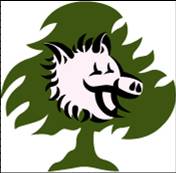 